ΚΑ : 20.7135.1008 "ΠΡΟΜΗΘΕΙΑ ΚΑΔΩΝ ΑΠΟΡΡΙΜΜΑΤΩΝ"Κωδικός CPV : 34928480-6 "ΔΟΧΕΙΑ & ΚΑΔΟΙ ΑΠΟΡΡΙΜΜΑΤΩΝ"ΕΝΤΥΠΟ ΟΙΚΟΝΟΜΙΚΗΣ ΠΡΟΣΦΟΡΑΣΣτοιχεία Οικονομικού ΦορέαΕπωνυμία: …………………………………………………………………………………………………….Διακριτικός τίτλος: ………………………………………………………………………………………….ΑΦΜ/Δ.Ο.Υ.:…………………………………………………………………………………………………..Ταχ. Δ/νση (οδός, αριθμός, ΤΚ, πόλη): ………………………………………………………………….Στοιχεία επικοινωνίας (τηλ., fax, e-mail): ……………………………………………………………….ΤΕΛΙΚΟ ΣΥΝΟΛΟ ΟΛΟΓΡΑΦΩΣ: ………………………………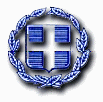 ΕΛΛΗΝΙΚΗ ΔΗΜΟΚΡΑΤΙΑ ΠΕΡΙΦΕΡΕΙΑ ΚΕΝΤΡ. ΜΑΚΕΔΟΝΙΑΣ ΝΟΜΟΣ ΘΕΣΣΑΛΟΝΙΚΗΣ		 ΔΗΜΟΣ ΩΡΑΙΟΚΑΣΤΡΟΥ	 	Δ/ΝΣΗ ΠΕΡΙΒΑΛΛΟΝΤΟΣ & ΠΟΙΟΤΗΤΑΣ ΖΩΗΣΠρομήθεια κάδων απορριμμάτων ΠΡΟΫΠΟΛΟΓΙΣΜΟΣ: 199.919,00 €Έχοντας λάβει πλήρη γνώση της διακήρυξης και των λοιπών τευχών δημοπράτησης καθώς και των συνθηκών εκτέλεσης της προμήθειας, δηλώνω ότι τις αποδέχομαι πλήρως και χωρίς επιφύλαξη υποβάλλοντας την κάτωθι προσφορά για το σύνολο ων υπό προμήθεια ειδών.ΤΜΗΜΑΟΜΑΔΑΠΕΡΙΓΡΑΦΗΜΟΝΑΔΑ ΜΕΤΡΗΣΗΣΠΟΣΟΤΗΤΑ ΤΙΜΗ ΜΟΝΑΔΟΣ (€)ΕΚΤΙΜΩΜΕΝΗ ΑΞΙΑ ΑΝΕΥ ΦΠΑ (€)1ΑΠλαστικοί κάδοι χωρητικότητας 1100ltτεμ.1ΒΠλαστικοί κάδοι χωρητικότητας 360ltτεμ.1ΓΕπιστύλια καλάθια  64 λίτρων με τασάκιτεμ.1ΔΕπιστύλια καλάθια  32 λίτρων με τασάκιτεμ.ΣΥΝΟΛΟΣΥΝΟΛΟΣΥΝΟΛΟΣΥΝΟΛΟΣΥΝΟΛΟΣΥΝΟΛΟΦΠΑ 24%ΦΠΑ 24%ΦΠΑ 24%ΦΠΑ 24%ΦΠΑ 24%ΦΠΑ 24%ΤΕΛΙΚΟ ΣΥΝΟΛΟΤΕΛΙΚΟ ΣΥΝΟΛΟΤΕΛΙΚΟ ΣΥΝΟΛΟΤΕΛΙΚΟ ΣΥΝΟΛΟΤΕΛΙΚΟ ΣΥΝΟΛΟΤΕΛΙΚΟ ΣΥΝΟΛΟΗμερομηνία: …/…/……Ο προσφέρων………………………………………..